2022-2023 EĞİTİM ÖĞRETİM YILI ………………… ORTAOKULU 1. DÖNEM 2.BİLİM UYGULAMALARIYAZILI SINAVIAdı:                                         Soyadı Sınıfı                                Aldığı Not: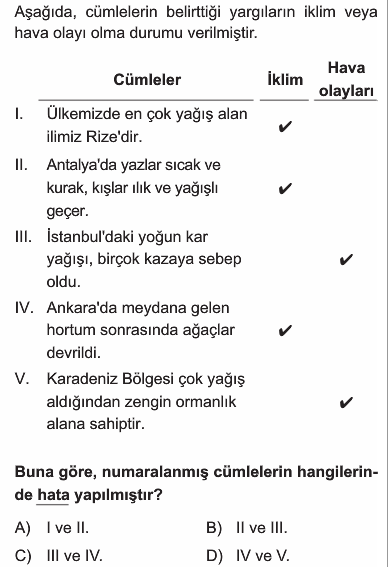 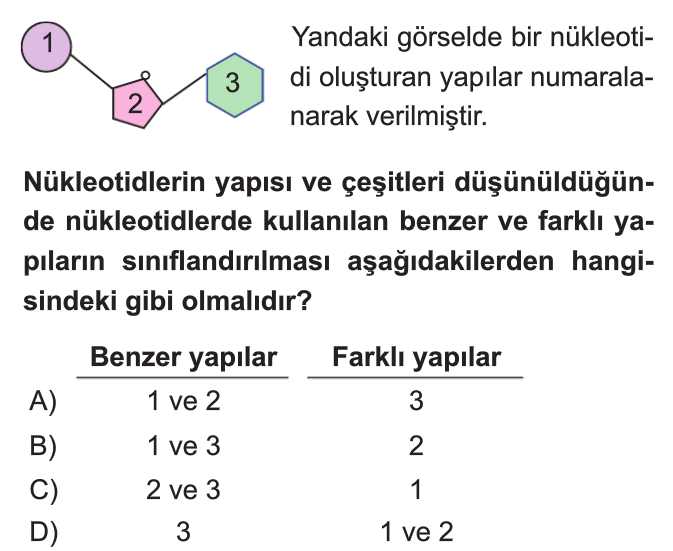 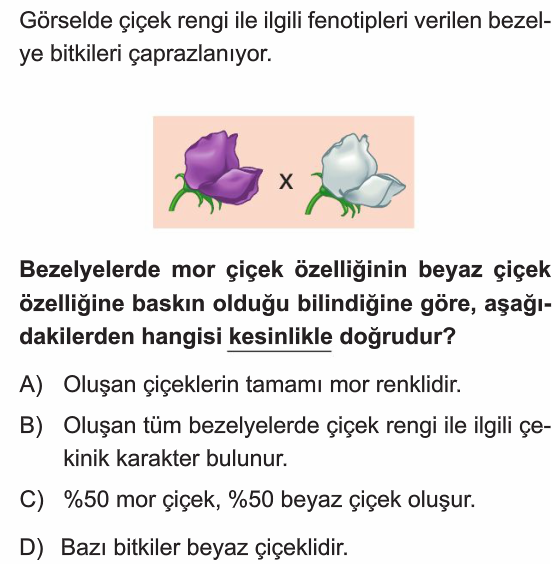 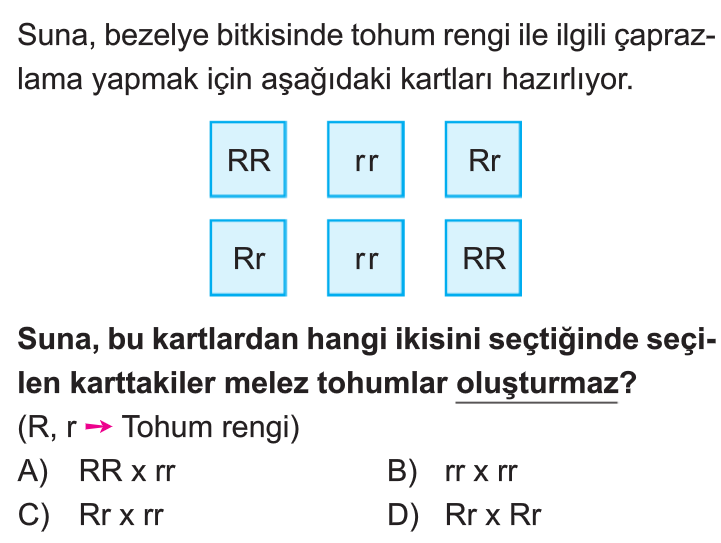 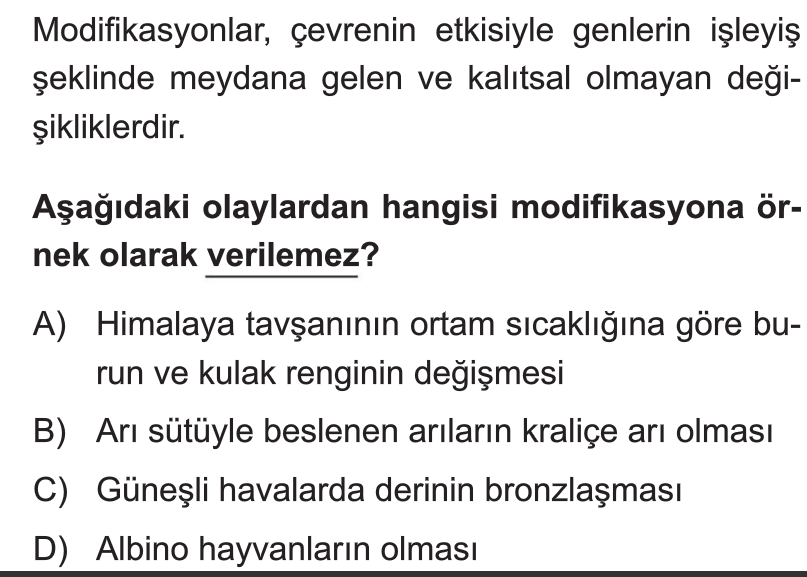 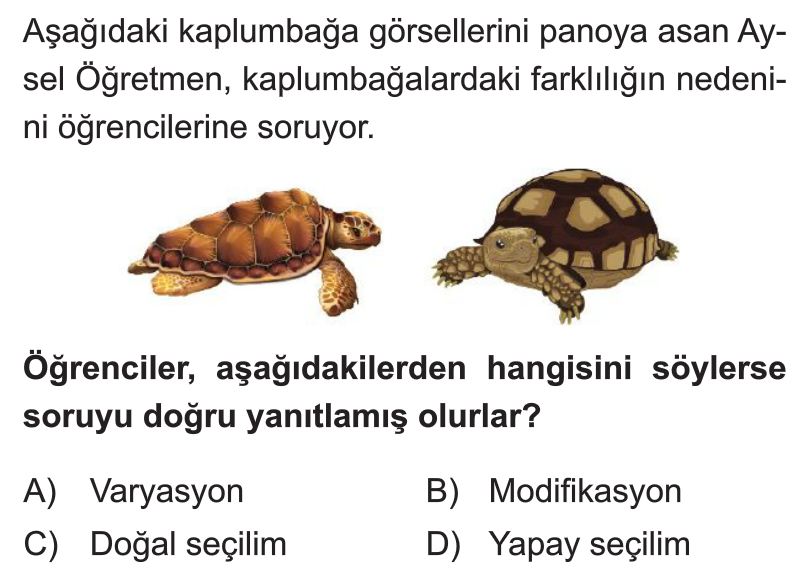 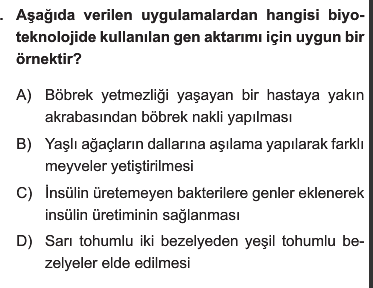 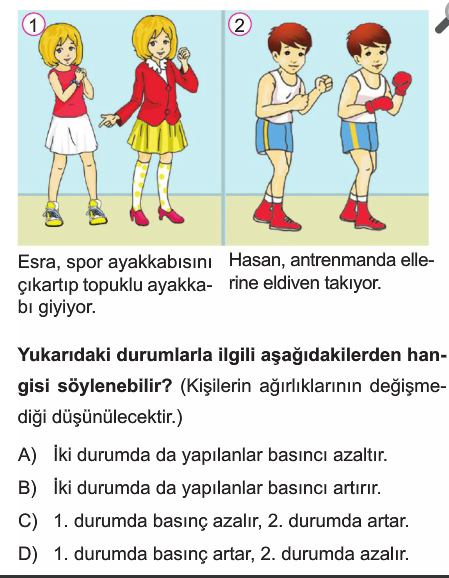 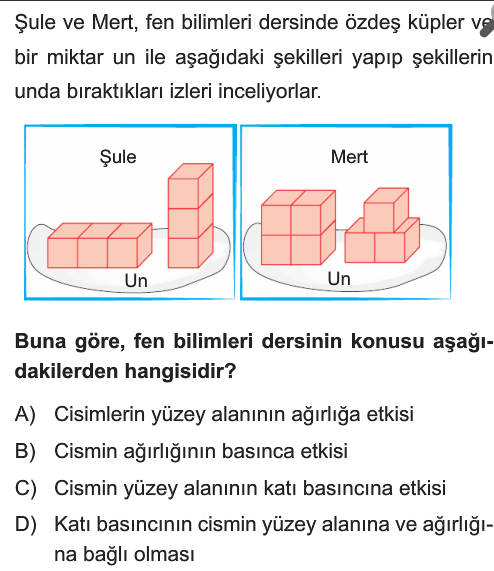 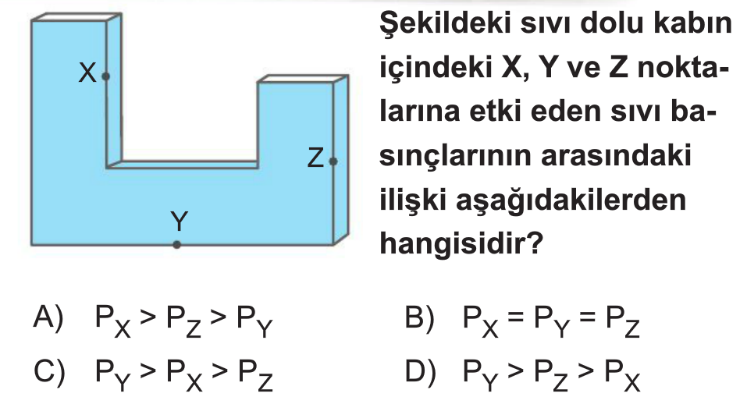 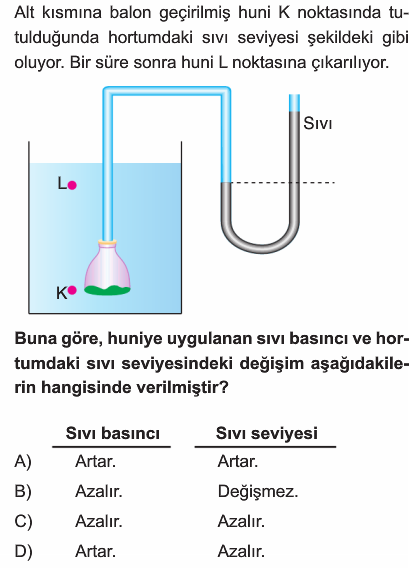 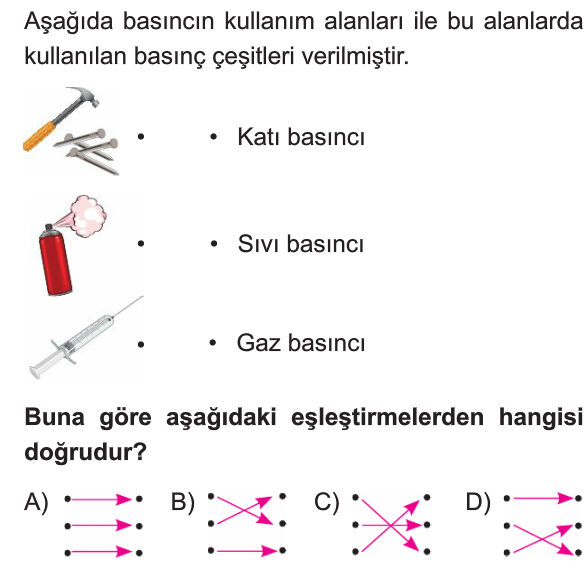 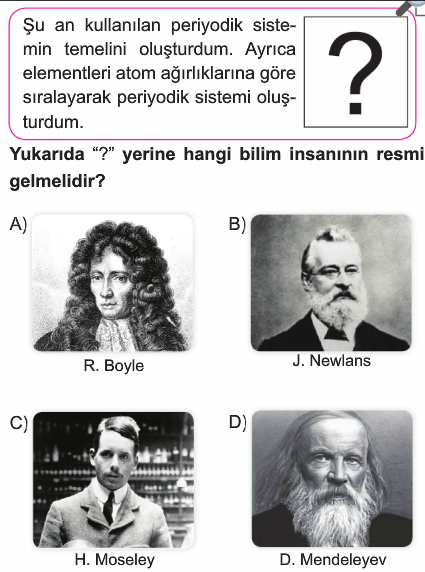 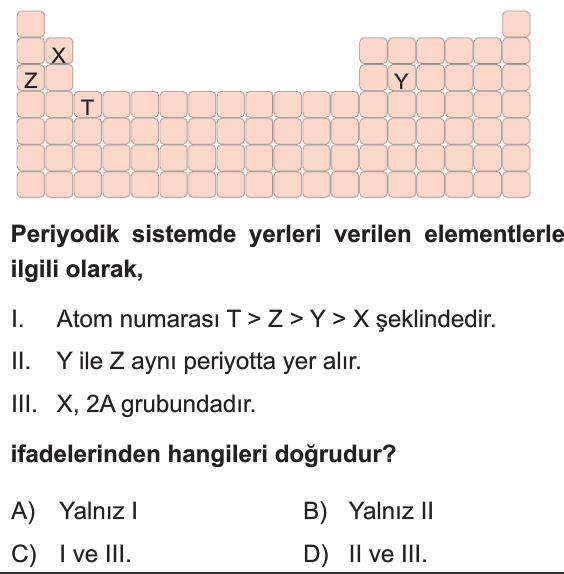 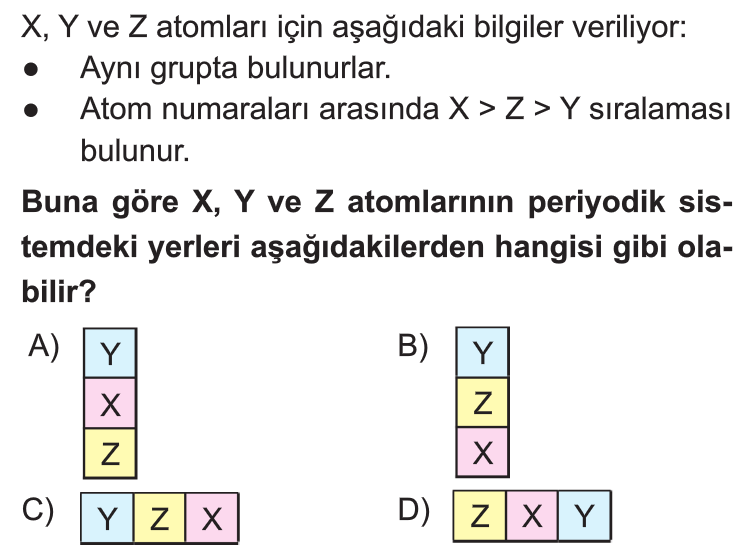 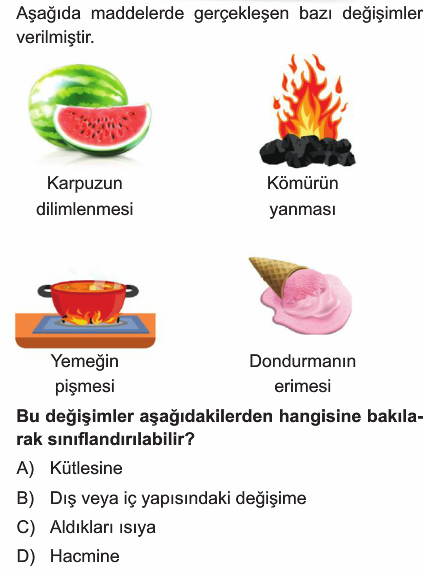 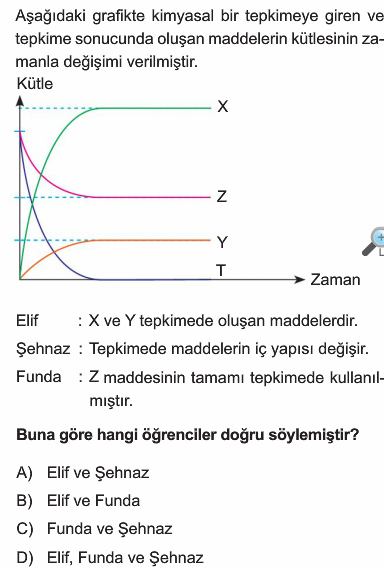 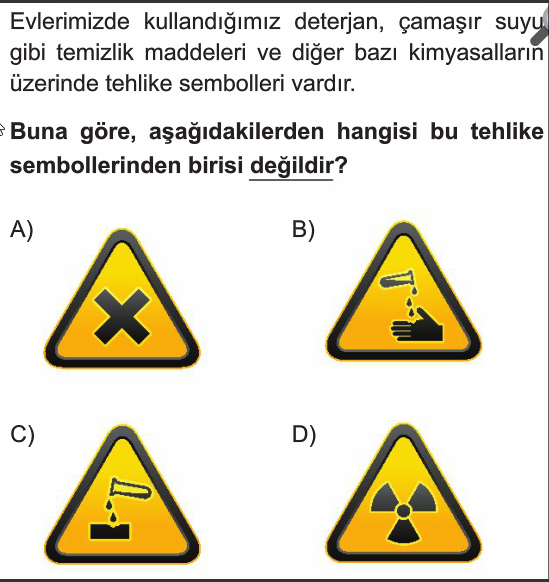 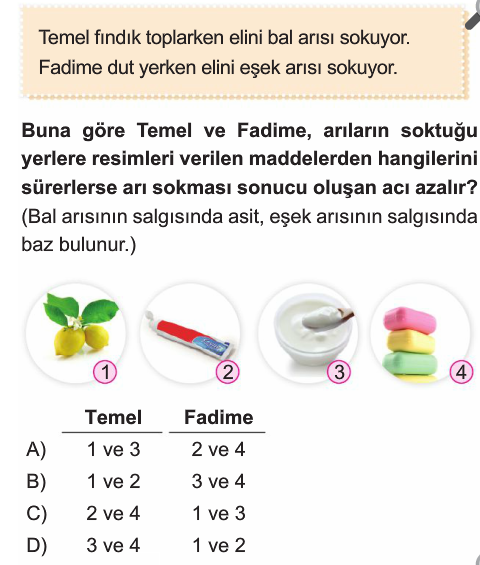 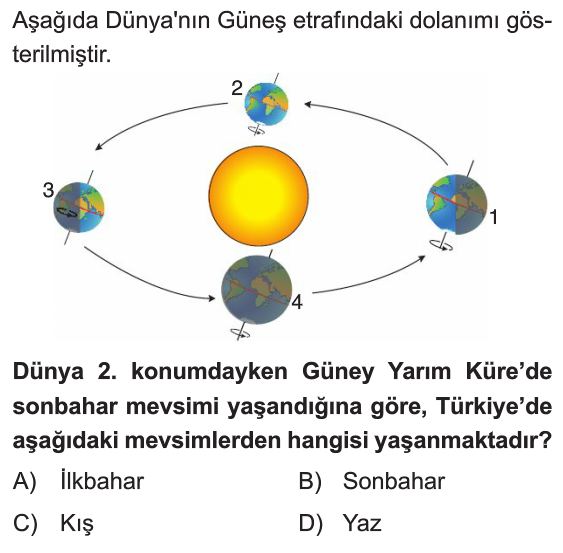 21. Katı basıncına yüzey alanının etkisini araştıran bir deney düzeneği tasarlayınız ve bağımlı değişken , bağımsız değişken ve kontrollü değişkenlerini yazınız.(20 puan)Sınav Süresi 40 Dakikadır.Başarılar……………………….Fen Bilimleri ÖğretmeniFEN KURDU LGS SORU BANKASI ÇIKTI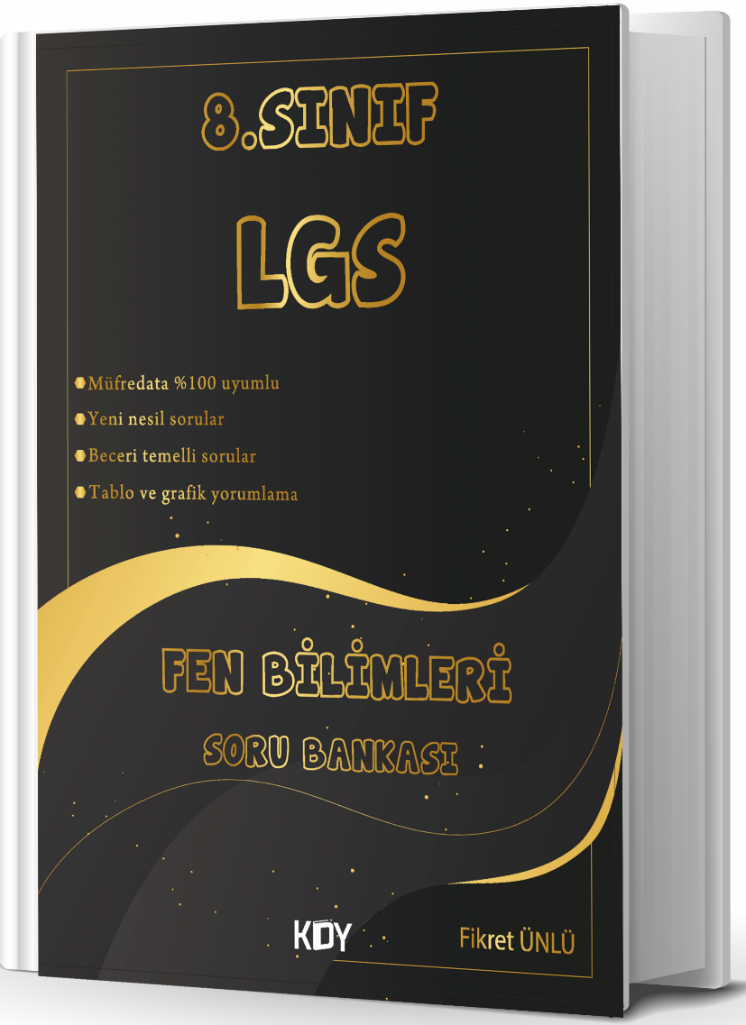 https://www.kitapyurdu.com/kitap/fen-kurdu-8-sinif-lgs-fen-bilimleri-soru-bankasi-/625786.html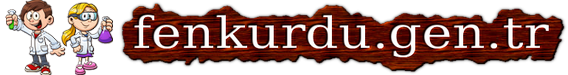 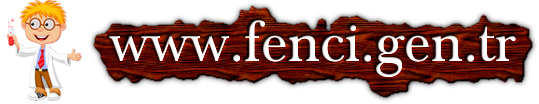 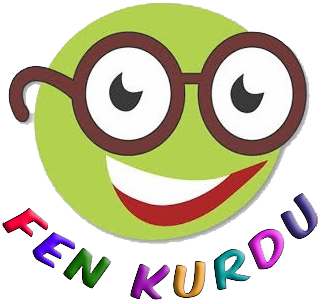 Daha fazla yazılı sorusu ve evraka  https://www.facebook.com/groups/fenkurdu  öğretmen grubumuzdan ulaşabilirsiniz.